Муниципальное бюджетное учреждение дополнительного образования«Детская школа искусств г. Шарыпово»Методическая разработка Школьная олимпиада по сольфеджио «Музыкальная капель»Автор (составитель):преподаватель МБУДО «Детская школа искусств г.Шарыпово»Хасанова Римма Анусовнаг.Шарыпово, 2019г.Ежегодно учащиеся теоретического отделения ДШИ принимают активное участие в музыкально-теоретических олимпиадах различного уровня.Основные цели и задачи этих олимпиад:повышение интереса учащихся к предметам музыкально-теоретического цикла;стимулирование интереса к исследовательской деятельности;актуализация знаний и умений, полученных в процессе обучения;выявление одаренных детей, обладающих творческим и интеллектуальным потенциалом;развитие форм внешкольной работы;Сегодня  в стенах нашей школы проходит   вторая  городская  олимпиада по сольфеджио среди учащихся 5 классов, занимающихся по 8-летней программе  обучения и 3 классов по 5-ти летней программе.   У олимпиады  очень красивое название «Музыкальная капель». В этом году в олимпиаде будут принимать учащиеся не только ДШИ г.Шарыпово, но и учащиеся ДШИ ЗАТО п.Солнечный. Сольфеджио – один из самых сложных предметов в музыкальной школе и решиться принять участие в олимпиаде по этому предмету –  это уже победа. Поэтому – вы уже все победители. Может быть, кому то сегодня повезёт больше, кому то меньше. Но я уверенна, что вы все будете стараться, внимательно слушать, хорошо думать и применять все знания, полученные   на уроках сольфеджио. Ну, что, начинаем нашу олимпиаду по сольфеджио «МУЗЫКАЛЬНАЯ КАПЕЛЬ». Вас будет оценивать наше доброжелательное жюри!Председатель жюри – заместитель директора по Учебно-воспитательной работе ДШИ г.Шарыпово, преподаватель по предмету «Слушание музыки»- Воеводина С.НЧлены жюри – преподаватели по предмету «Сольфеджио»:1)Воробьёва Лариса Николаевна -  преподаватель ДШИ ЗАТО п.Солнечный. 2)Пискунова Алевтина Григорьевна -  преподаватель ДШИ г.Шарыпово.Для  открытия  II городской  олимпиады «Музыкальная капель» слово предоставляется  директору школы искусств  г.Шарыпово Шепель Светлане Петровне. …………..У каждой страны есть свой гимн. Он исполняется во время каких-либо торжественных моментов. У нас тоже  есть свой гимн «Сольфеджио». С него мы и начнём олимпиаду «Музыкальная капель».Гимн  Сольфеджио.Торжественно                                                                                                             М. Червоная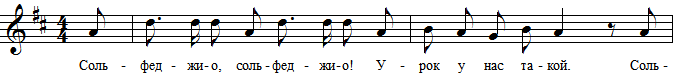 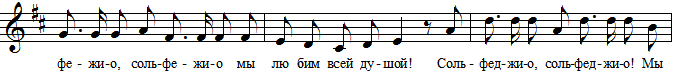 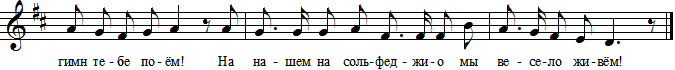 Фамилия   участника ______________________   Бланк заданий участникаолимпиады  по сольфеджио «Музыкальная капель» 5 класс (8 ДПОП), 3 класс (5 ДПОП) 15 мая 2019 г.ЗАДАНИЕ №1: Определить на слух и записать в таблицу 13 элементов.     1           2           3           4            5         6         7         8         9       10       11       12       13Количество баллов:___________ЗАДАНИЕ№2: Диктант-конструктор. В каждом блоке только один верный вариант мелодической фразы диктанта. Прослушайте 5 раз, отметьте правильные фразы и запишите их номера в таблицу:Количество баллов:___________Фамилия   участника ______________________   ЗАДАНИЕ №3: Напиши,  каким мажорным и минорным тональностям принадлежат данные тетрахорды. --------------------------------------------------------------------------------------------------------------------------------------------------------------------------------------------------------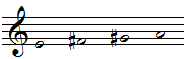 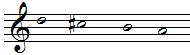 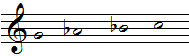 Количество баллов:___________ЗАДАНИЕ  № 4: Расшифруй латинские обозначения нот. 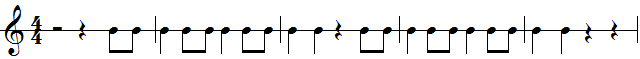 Запиши мелодию во 2 октаве. Определи  название произведения и его автора.                           es  d     d    es  d   d   es   d    d  ↑ b          b   a    g   g    f   es  es  d     c     cОтвет:_____________________________________________________________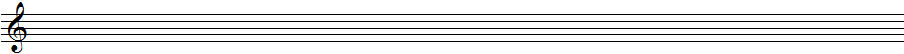 Количество баллов:___________ЗАДАНИЕ №5: К данному ритмическому  упражнению, записанному в вокальной группировке, подберите правильную инструментальную запись.Поставьте галочку в квадратик против правильного варианта:  V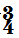 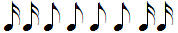 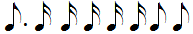             №1          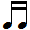 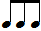 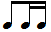 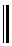 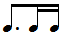 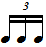 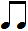         №2          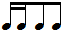 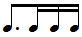   №3                      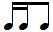 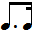 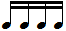  №4           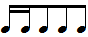 Количество баллов:___________Фамилия   участника ______________________   ЗАДАНИЕ №6:  Прочитайте  внимательно данный текст. В нём  есть ошибки (в музыкальных терминах  и в построении). Подчеркни ошибки.Ученик музыкальной школы  Михаил   Максимов очень часто пропускал уроки сольфеджио.  И вот однажды, придя на урок, он стал выполнять задания в нотной тетради: написал гамму гармонического мажора с  VI  повышенной ступенью, построил    тоническое трезвучие  на I  ступени. Затем Мишу  вызвали к  доске, и  он поплёлся к ней медленно в темпе Presto. На  доске  Миша   записал в тональности  c- dur  интервал ум.5  на  III ступени и  D7 на  IV  ступени.  Всё ли правильно построил Миша? Подчеркни ошибки. Сколько ошибок  он допустил?А – 2 ошибки,   Б – 3 ошибки,  В – 4 ошибки,  Г – 5 ошибок,   Д – 6 ошибок.Ответ: ________________________                        Количество баллов:_______ЗАДАНИЕ № 7:   Впишите в таблицу обозначения аккордов, в том порядке, в котором они записаны на нотном стане. За каждым аккордом закреплена определённая буква.            1              2             3               4             5               6             7              8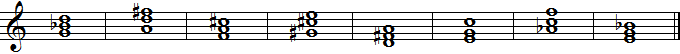 Количество баллов:___________Фамилия   участника ______________________   ЗАДАНИЕ №8: Работа с текстом1)Определить тональность, вписать в прямоугольник. 2)Найти в тексте движения мелодии по звукам аккордов, отметить скобкой  3)Подписать ступень, на которой построен данный аккорд. 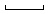 4) Определить функцию аккорда и подписать его.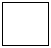 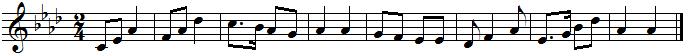 Количество баллов:___________Общее количество баллов за  теоретические задания № 3 – 8 Задания и ответы олимпиады по сольфеджио«Музыкальная  капель» 15 мая 2019 г. Задание №1: Определить на слух и записать в таблицу 13элементов(ПРИЛОЖЕНИЕ)Каждый элемент проигрывается 2 раза. Время выполнения 10 мин.     1          2          3         4           5           6         7        8        9      10       11      12       13 0,5/0,5   0,5/0,5  0,5/0,5    0,5/0,5    0,5/0,5         1    0,5/0,5 0,5/0,5     1     0,5/0,5     1          1          1         13 балловЗадание №2: Диктант – конструктор. В каждом блоке только один верный вариант мелодической фразы диктанта. Прослушайте 5 раз, отметьте правильные фразы и запишите их номера в таблицу:     Правильный  ответ:                       A – 2                     B – 3                      C – 2                       D – 1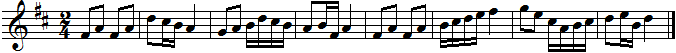 1 балл за каждую правильную  фразу = 4 баллаЗадание №3: Каким мажорным и минорным тональностям принадлежат данные тетрахорды:                 E – dur,  A – dur,  a – moll(мел)     D – dur,  A – dur.    c – moll,  C – dur( мел)1 балл за каждую правильную тональность = 7балловЗадание № 4: Расшифруй латинские обозначения. Запиши мелодию во 2 октаве. Определите название произведения и его автора.                                es  d     d    es  d  d   es  d    d  ↑ b          b   a     g   g   f  es   es  d    c     c                                      0,5  0,5                                                             0,5                    0,5     0,5        0,5                         0,5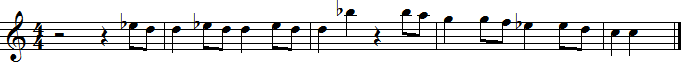 ОТВЕТ: В.Моцарт-Симфония №40, соль минор, 1 часть.0,5  балла  за каждую букву  = 3,5 балла +1 балл за название произведения Задание №5: К данному ритмическому  упражнению, записанному в вокальной группировке, подберите правильную инструментальную запись.Ответ: правильная группировка №3№3      V       1 балл за правильный ответ = 1 баллЗАДАНИЕ №6:  Прочитайте  внимательно данный текст. В нём  есть ошибки (в музыкальных терминах  и в построении). Подчеркни ошибки.Ученик музыкальной школы  Михаил   Максимов очень часто пропускал уроки сольфеджио.  И вот однажды, придя на урок, он стал выполнять задания в нотной тетради: написал гамму гармонического мажора с  VI  повышенной ступенью, построил    тоническое трезвучие  на I  ступени. Затем Мишу  вызвали к  доске, и  он поплёлся к ней медленно в темпе Presto. На  доске  Миша   записал в тональности  c- dur  интервал ум.5  на  III ступени и  D7 на  IV  ступени.  Всё ли правильно построил Миша? Подчеркни ошибки. Сколько ошибок  он допустил? Напиши ответ.А – 2 ошибки,   Б – 3 ошибки,  В – 4 ошибки,  Г – 5 ошибок,   Д – 6 ошибок. Правильный ответ: Г – 5 ошибок.1 бал за каждую найденную ошибку = 5 балловЗАДАНИЕ № 7:   Впишите в таблицу обозначения аккордов, в том порядке, в котором они записаны на нотном стане. За каждым аккордом закреплена определённая буква.           1                 2               3               4              5               6               7                8          М53           Б64           Ув.53        М64          Б53           Б6            М6         Ум.53Если вы правильно угадали все аккорды, то у вас получится название музыкального терминаПравильный ответ: Д И А П А З О Н1 балл за каждый аккорд = 8 баллов +1 балл за муз.терминЗАДАНИЕ №8: Работа с текстом1)Определить тональность, вписать в прямоугольник. 2)Найти в тексте движения мелодии по звукам аккордов, отметить скобкой  3)Подписать ступень, на которой построен данный аккорд. 4) Определить функцию аккорда и подписать его.     As -dur                            III         VI                                                        IV           V            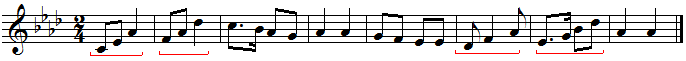                       Т6          S6                                                        S53           D71 балл за каждый аккорд = 4 балл  +1 балл за тональностьГран-при   = 48,5 баллов1  место      = 46 – 47,5 баллов2  место      = 43 – 45,5 баллов3 место       = 40 – 42,5 балловдипломант  = 37 – 39,5 балловза участие   = до 36 балловПРИЛОЖЕНИЕ (СЛУХОВОЙ АНАЛИЗ):№1(Мажор натуральный)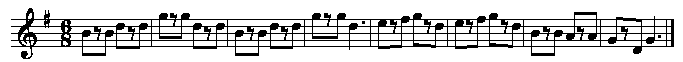 №2 (Минор гармонический)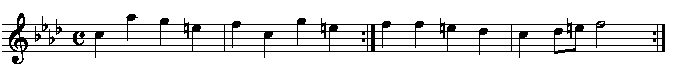 №3(Мажор гармонический)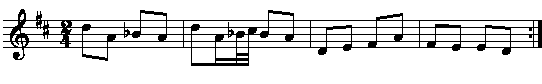 №4(Минор натуральный)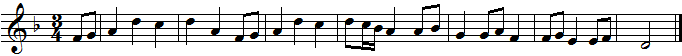 №5(Минор мелодический)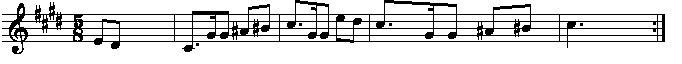 №6.Трубачи (ч.4)      Moderato                                                                                  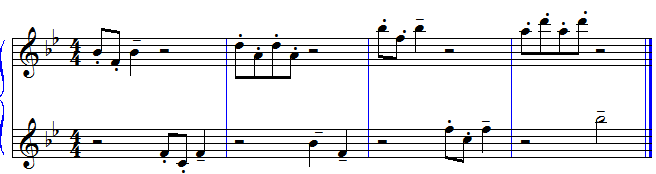 №7.В лесу родилась ёлочка  (б.6)            Andante                                                                                                                   Л.Бекман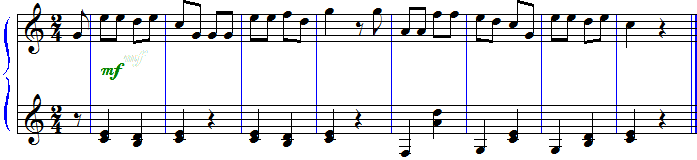 №8. Лягушка (б.2)      Moderato                                                                                                                С.Слонимский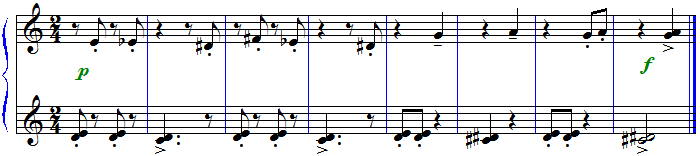 №9. Песня в горах (ч.5)          Moderato                                                                                                                Ю.Литовко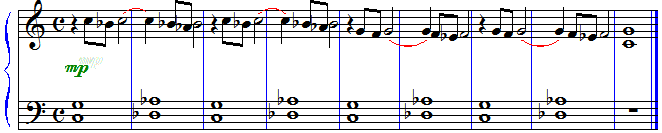 №10. Прекрасное Далёко (м.6)       Умеренно скоро                                                                                                     Е. Крылатов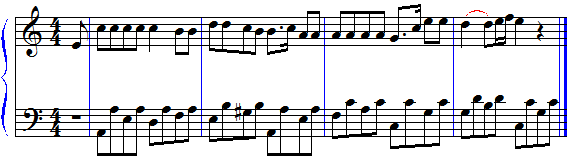 №10. Мелодия (м.6)       Спокойно                                                                                                        Ф. Лэй                                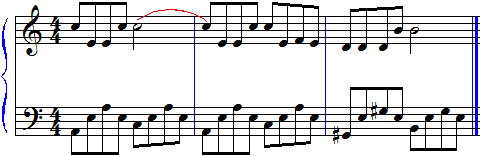                                         №11.Марш Черномора (ч.8)                                  М.Глинка 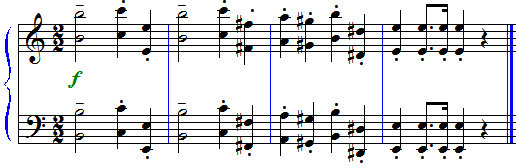                                                №11. Кабы не было зимы.                                  Е.Крылатов.                                                                                               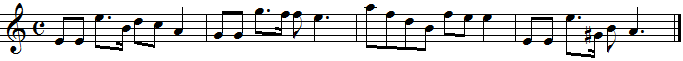                                                   №12.Облака (М64)                                        В. Шаинский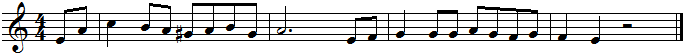                                                 №12.Лунная соната  (М64)                         Л.Бетховен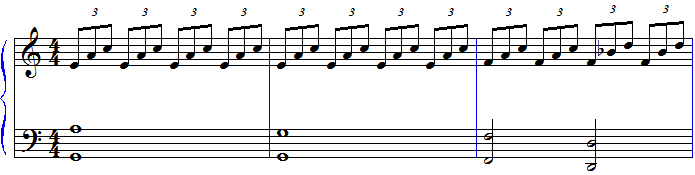 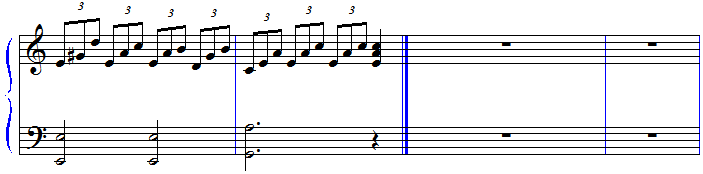                                                 №13.Тоска по весне (Б53)                                     В.А.Моцарт                       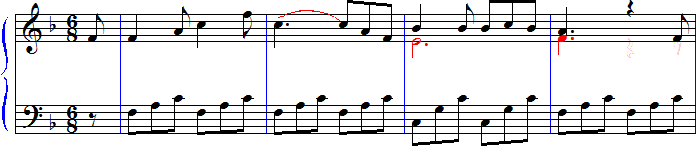 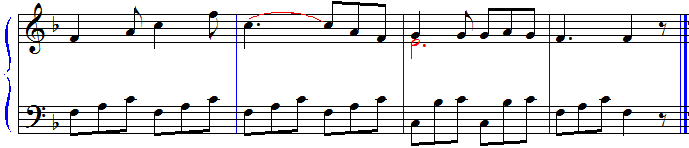 Блок АБлок АКОНСТРУКТОРБлок ВБлок В1КОНСТРУКТОР12КОНСТРУКТОР23КОНСТРУКТОР3Блок СБлок СКОНСТРУКТОРБлок DБлок D1КОНСТРУКТОР12КОНСТРУКТОР23КОНСТРУКТОР3БЛОКАВСD№ ФРАЗЫ№ аккорда12345678ОбозначениеаккордаБукваБ53М53Ув.53Ум.53Б6М6Б64М64АДАНЗОИПМаж.нат.Мин.гарм.Маж.гарм.Мин.нат.Мин.мелод.ч.4б.6б.2ч.5м.6ч.8М64Б53БЛОКАВСD№ ФРАЗЫ2321№ аккорда12345678ОбозначениеаккордаМ53Б64Ув.53М64Б53Б6М6Ум.53БукваДИАПАЗОН